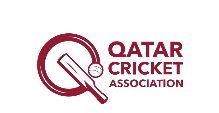 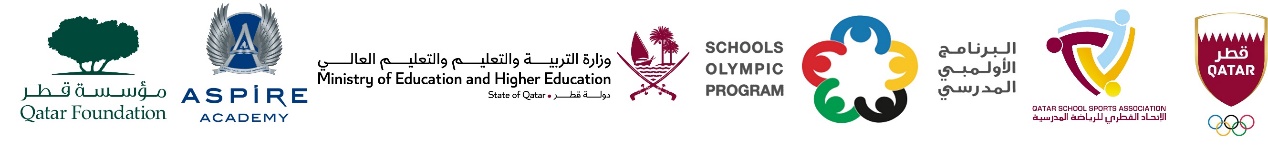 School Olympic Program/ Seventeenth editionCricket tournament – Girls Primary Born in 2012 – 2018.M.NoDay. dateTimeG.NoTeem namevsTeem nameGroup1.Tue,23- Jan-2409:00 AMWE 1MES Indian School, DohavsTNG – Ain Khalid‘A’2.Tue,23- Jan-2409:00 AMWE 2Birla Public SchoolvsShantiniketan Indian School‘A’3.Tue,23- Jan-2409:00 AMWE 3TNG Primary & Secondary – Al WakravsNoble Intl. School‘B’4.Tue,23- Jan-2409:00 AMWE 4Al Khor Intl. School CBSCvsTNG - Nuaija‘B’5Tue,23- Jan-2410:00 AMWE 1MES Indian School, DohavsBirla Public School‘A’6Tue,23- Jan-2410:00 AMWE 2TNG – Ain KhalidvsShantiniketan Indian School‘A’7Tue,23- Jan-2410:00 AMWE 3TNG - NuaijavsNoble Intl. School‘B’8Tue,23- Jan-2410:00 AMWE 4TNG Primary & Secondary – Al WakravsAl Khor Intl. School CBSC‘B’9Tue,23- Jan-2411:00 AMWE 1Shantiniketan Indian SchoolvsMES Indian School, Doha‘A’10Tue,23- Jan-2411:00 AMWE 2TNG – Ain KhalidvsBirla Public School‘A’11Tue,23- Jan-2411:00 AMWE 3TNG Primary & Secondary – Al WakravsTNG - Nuaija‘B’12Tue,23- Jan-2411:00 AMWE 4Noble Intl SchoolvsAl Khor Intl. School CBSC‘B’13TBCTBCTBCGroup ‘A’ 1stvsGroup ‘B’ 2ndSemi - 114TBCTBCTBCGroup ‘B’ 1stvsGroup ‘A’ 2ndSemi - 215TBCTBCTBCSF  - 1 LoservsSF – 2 Loser3rd Place16TBCTBCTBCSF – 1 WinnervsSF – 1 WinnerFinal